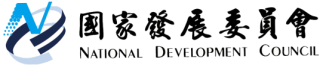 國家發展委員會 新聞稿發布日期：107年12月27日聯 絡 人：郭翡玉聯絡電話：2316-5351國發會地方創生服務隊熱烈啟動賴清德院長在今年5月宣示明(108)年為台灣地方創生元年後，國發會除已經陸續辦理北中東南四場地方創生政策說明會，跟縣市、鄉鎮、學校、在地社團等交換意見、凝聚共識外，全會成立百人地方創生服務隊，在今天(12月27日)特別舉辦服務隊啟動儀式及共識營。陳美伶主委在致詞中表示：地方創生首要在人，如何keep人在地，需要有產業，所以人跟產業是地方創生的二大核心；再來面對數位時代，沒有科技就無法吸引人留在地方生活。因此國發會所設計的地方創生LOGO就是包含人、產業和科技。陳美伶主委也指出，地方創生不是過去的社區營造、農村再生、或文化創意計畫，這次的做法是以引導投資代替政府補助，這樣計畫推動才具有永續性。同時，因為國發會身為地方創生的統籌機關，同仁應該要以身作則帶頭認養自己的故鄉，幫自己故鄉的忙。目前國發會已有超過百位同仁參加地方創生服務隊。最後，陳美伶主委認為地方創生不是一年、二年可以達成，必需持續推動，這個計畫只准成功、不能失敗，它是攸關臺灣永續與均衡發展的國安計畫，需要大家攜手一起努力。